My Favourite sea animal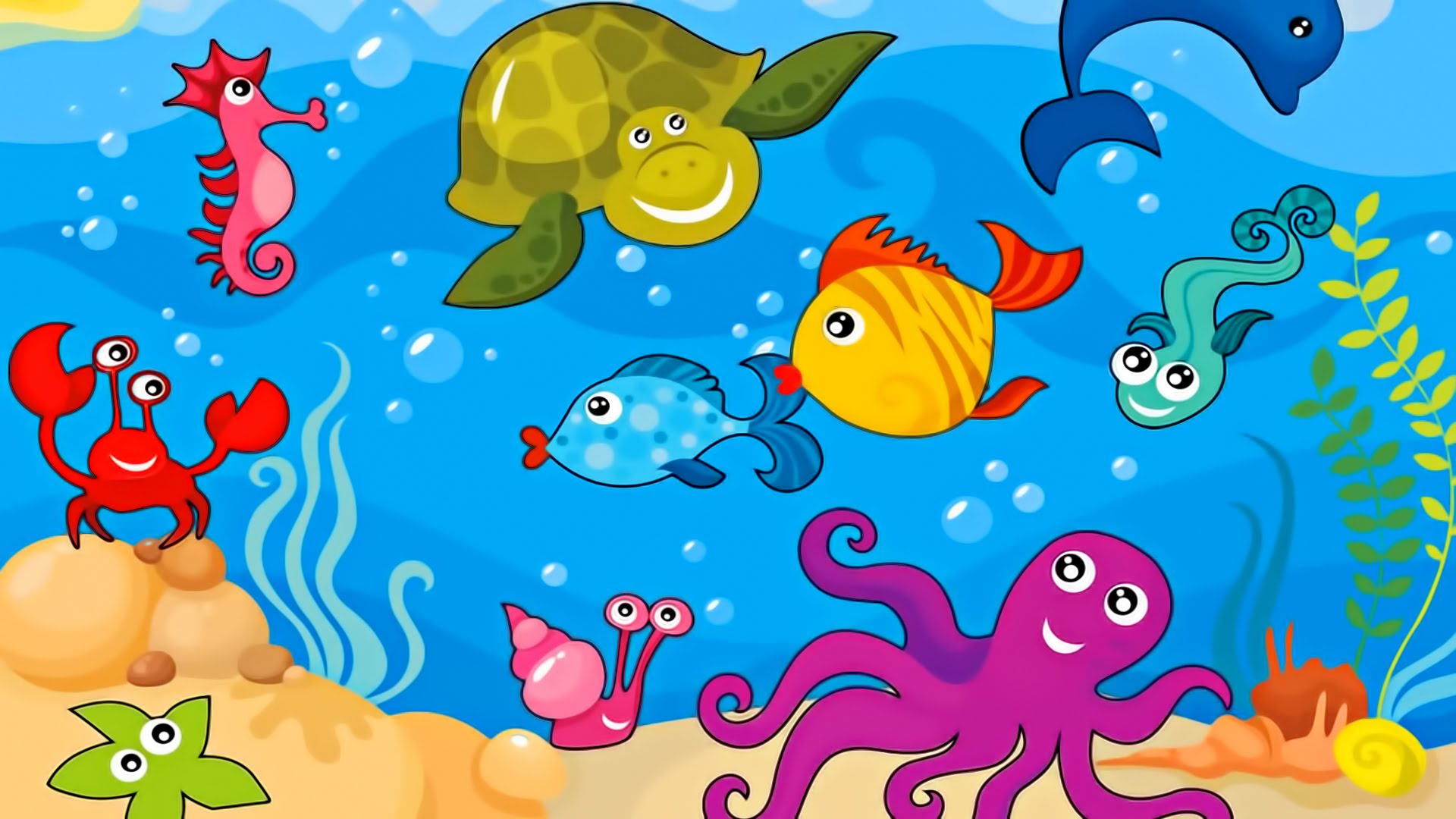 ________________________________________________________________________________________________________________________________________________________________________________________________________________________________________